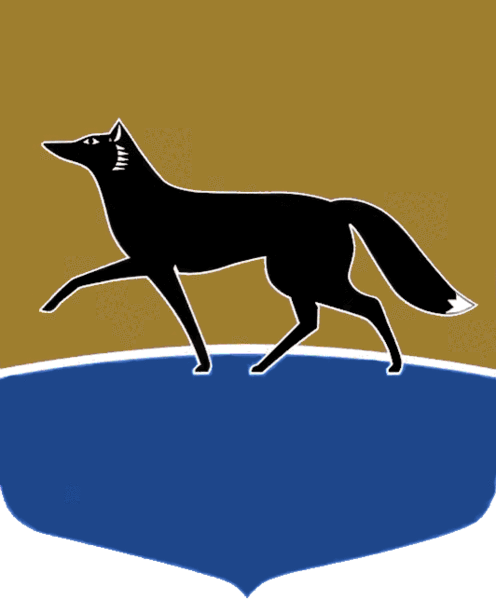 Принято на заседании Думы 28 октября 2021 года№ 10-VII ДГО постоянных комитетах Думы города В соответствии с пунктом 7 статьи 32 Устава муниципального образования городской округ Сургут Ханты-Мансийского автономного 
округа – Югры, статьёй 8 Регламента Думы города Сургута, утверждённого решением Думы города от 27.04.2006 № 10-IV ДГ, Дума города РЕШИЛА:1. Образовать постоянные комитеты Думы города:по бюджету, налогам, финансам и имуществу;по городскому хозяйству и перспективному развитию города;по социальной политике;по нормотворчеству, информационной политике и правопорядку.2. Утвердить персональный состав постоянного комитета Думы города по бюджету, налогам, финансам и имуществу:3. Утвердить персональный состав постоянного комитета Думы города по городскому хозяйству и перспективному развитию города:4. Утвердить персональный состав постоянного комитета Думы города по социальной политике:5. Утвердить персональный состав постоянного комитета Думы города по нормотворчеству, информационной политике и правопорядку:6. Признать утратившими силу решения Думы города: 1) от 28.10.2016 № 5-VI ДГ «О постоянных комитетах Думы города»;2) от 28.11.2016 № 31-VI ДГ «О внесении изменений в решение Думы города от 28.10.2016 № 5-VI ДГ «О постоянных комитетах Думы города»;3) от 23.04.2018 № 265-VI ДГ «О внесении изменений в решение Думы города от 28.10.2016 № 5-VI ДГ «О постоянных комитетах Думы города»;4) от 01.11.2018 № 341-VI ДГ «О внесении изменений в решение Думы города от 28.10.2016 № 5-VI ДГ «О постоянных комитетах Думы города»;5) от 24.12.2019 № 536-VI ДГ «О внесении изменений в решение Думы города от 28.10.2016 № 5-VI ДГ «О постоянных комитетах Думы города»;6) от 13.04.2021 № 725-VI ДГ «О внесении изменений в решение Думы города от 28.10.2016 № 5-VI ДГ «О постоянных комитетах Думы города».Председатель Думы города							М.Н. Слепов«29» октября 2021 г.Барсов Е.В.–депутат Думы города по избирательному округу № 17;Болотов В.Н.–депутат Думы города по избирательному округу № 6;Калиниченко Т.В.–депутат Думы города по избирательному округу № 18;Красноярова Н.А.–депутат Думы города по избирательному округу № 2, заместитель Председателя Думы города;Пономарев В.Г.–депутат Думы города по избирательному округу № 10, заместитель Председателя Думы города;Синенко Д.В.–депутат Думы города по избирательному округу № 15;Слепов М.Н.–депутат Думы города по избирательному округу № 14, Председатель Думы города.Гаврилов А.С.–депутат Думы города по избирательному округу № 5;Гордеев Д.А.–депутат Думы города по избирательному округу № 8;Гринченко М.С.–депутат Думы города по избирательному округу № 12;Гужва Б.Н.–депутат Думы города по избирательному округу № 24;Клишин В.В.–депутат Думы города по избирательному округу № 13;Мазуров В.С.–депутат Думы города по избирательному округу № 23;Олейников А.И.–депутат Думы города по избирательному округу № 1;Птицын В.И.–депутат Думы города по избирательному округу № 20.Биглова-Фатова Д.Ф.–депутат Думы города по избирательному округу № 16;Кучин А.С.–депутат Думы города по избирательному округу № 19;Нечепуренко Д.С.–депутат Думы города по избирательному округу № 21;Парфёнов С.В.–депутат Думы города по избирательному округу № 9;Трапезникова Э.Р.–депутат Думы города по избирательному округу № 25;Феденков В.В.–депутат Думы города по избирательному округу № 3.Бехтин М.М.– депутат Думы города по избирательному округу № 4;Гринченко М.С.–депутат Думы города по избирательному округу № 12;Майоров В.С.–депутат Думы города по избирательному округу № 22;Рябчиков В.Н.–депутат Думы города по избирательному округу № 11;Явишев А.А.–депутат Думы города по избирательному округу № 7.